DELAVNICE OB TEDNU OTROKA V VRTCU CICIBAN SEVNICAVabimo vse otroke, ki niso vključeni v Vrtec Ciciban Sevnica, da se nam pridružijo in udeležijo delavnic ob Tednu otroka (5. 10. – 9. 10. 2015),      ki bodo potekale po vseh enotah našega vrtca.RAZPORED DELAVNIC PO ENOTAH VRTCAZa vse informacije smo dosegljivi na telefonski številki051 607 267  ali 07/816 16 50 ter na e-mailu: urska.kozmus@vrtec-sevnica.si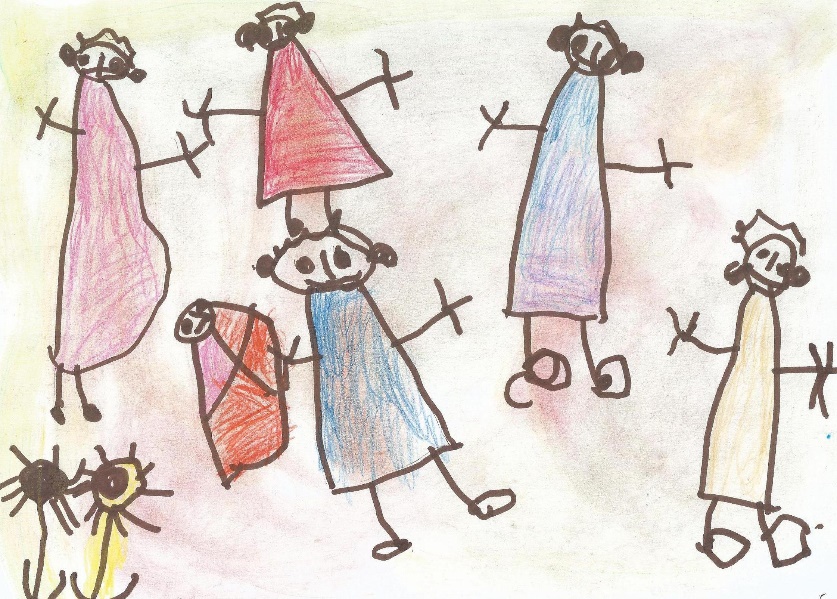 Dragi otroci,veselimo se druženja in ustvarjanja z vami. S seboj prinesite copatke in veliko dobre volje. Pričakujemo vas Mali in Veliki iz Vrtca Ciciban Sevnica.Do 14. oktobra zbiramo prijavnice za Cicibanove urice!DATUM IN URAENOTA VRTCAPONEDELJEK, 5. oktoberod 9.00 do 10.00Enota Boštanj (3-6 let) – oddelka Mehurčki in BalončkiEnota Loka pri Zidanem Mostu (1-6 let) – oddelka Bibe in GobiceTOREK, 6. oktoberod 9.00 do 10.00Enota Kekec (1-6 let), Prešernova 7, SevnicaSREDA, 7. oktoberod 9.00 do 10.00Enota Centralni vrtec, N.H.M. 22, Sevnica,vhod Pikapolonice (1-3 let)  invhod Rdeča kapica (3-6 let)ČETRTEK, 8. oktoberod 9.00 do 10.00Enota Studenec (1-6 let), v prostorih POŠ Sava Kladnika – StudenecPETEK, 9. oktoberod 9.00 do 10.00Enota Centralni vrtec, N.H.M. 22, Sevnica,vhod Palčki (1-3 let) invhod Ostržek (3-6 let)